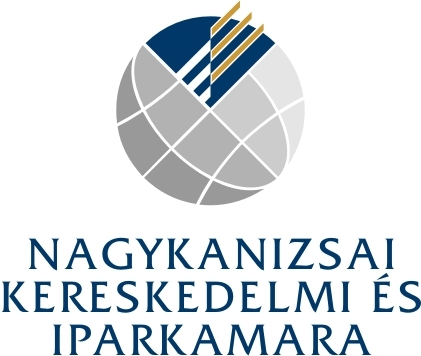 MEGHÍVÓA Nagykanizsai Kereskedelmi és Iparkamara  tisztelettel meghívja Önt az építőipari lánctartozások kialakulását, illetve jövőbeni újra termelődésének megakadályozását szolgáló intézmény, a Teljesítésigazolási Szakértői Szerv működésének, valamint az e-építési napló vezetésének tapasztalatairól  szóló tájékoztató előadására.  Helyszíne:	Nagykanizsai Kereskedelmi és Iparkamara(8800 Nagykanizsa, Ady E. u. 1. )Időpontja:	2014. november 19. (szerda) 14.00 óra 1. A Teljesítésigazolási Szakértői Szerv működésének tapasztalataiElőadó: 	Csermely Gábor, a TSZSZ vezető-helyettese2. Kivitelezői szerződések buktatóiElőadó: 	Csermely Gábor, a TSZSZ vezető-helyettese3. E-építési napló vezetésének gyakorlati tapasztalataiElőadó: 	Horváth Gábor, MEGA-BER CONSTRUCT Bt. 4. E-építési napló vezetésének hatósági tapasztalataiElőadó: 	Sárdi Andrea, Nagykanizsai Járási Hivatal Járási Építésügyi Hivatala A rendezvényen való részvétel ingyenes, de regisztrációhoz kötött.Részvételi szándékát 2014. november 17-ig, a jelentkezési lap visszaküldésével (8800 Nagykanizsa, Ady u. 1.; Tel./fax: 93/516-670, tel: 93/516-671, mobil: 30/754-3616, e-mail: nakkik@nakkik.hu)  szíveskedjék jelezni.